CVC MissionTo serve the professional interests of chapter members by enhancing expertise through project management education and training, supporting PMI certifications, and promoting association with other project management professionals.To serve the professional interests of chapter members by enhancing expertise through project management education and training, supporting PMI certifications, and promoting association with other project management professionals.To serve the professional interests of chapter members by enhancing expertise through project management education and training, supporting PMI certifications, and promoting association with other project management professionals.To serve the professional interests of chapter members by enhancing expertise through project management education and training, supporting PMI certifications, and promoting association with other project management professionals.To serve the professional interests of chapter members by enhancing expertise through project management education and training, supporting PMI certifications, and promoting association with other project management professionals.To serve the professional interests of chapter members by enhancing expertise through project management education and training, supporting PMI certifications, and promoting association with other project management professionals.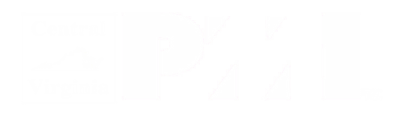 PMI Central Virginia Chapter - Board of Directors MeetingPMI Central Virginia Chapter - Board of Directors MeetingPMI Central Virginia Chapter - Board of Directors MeetingPMI Central Virginia Chapter - Board of Directors MeetingPMI Central Virginia Chapter - Board of Directors MeetingPMI Central Virginia Chapter - Board of Directors MeetingPMI Central Virginia Chapter - Board of Directors MeetingPMI Central Virginia Chapter - Board of Directors MeetingPMI Central Virginia Chapter - Board of Directors MeetingWednesday June 5, 2019 6:00pmWednesday June 5, 2019 6:00pmWednesday June 5, 2019 6:00pmWednesday June 5, 2019 6:00pmWednesday June 5, 2019 6:00pmWednesday June 5, 2019 6:00pmWednesday June 5, 2019 6:00pmWednesday June 5, 2019 6:00pmWednesday June 5, 2019 6:00pmLegends Grille1601 Willow Lawn Dr #840Richmond, VA 23230No minimumLegends Grille1601 Willow Lawn Dr #840Richmond, VA 23230No minimumLegends Grille1601 Willow Lawn Dr #840Richmond, VA 23230No minimumLegends Grille1601 Willow Lawn Dr #840Richmond, VA 23230No minimumDial in: 605-313-4831 Access code: 701563Internet: LegendsGrille1 OR LegendsGrille2Internet Password: legends1 OR legends2Dial in: 605-313-4831 Access code: 701563Internet: LegendsGrille1 OR LegendsGrille2Internet Password: legends1 OR legends2Dial in: 605-313-4831 Access code: 701563Internet: LegendsGrille1 OR LegendsGrille2Internet Password: legends1 OR legends2Dial in: 605-313-4831 Access code: 701563Internet: LegendsGrille1 OR LegendsGrille2Internet Password: legends1 OR legends2Dial in: 605-313-4831 Access code: 701563Internet: LegendsGrille1 OR LegendsGrille2Internet Password: legends1 OR legends2Attendees & Quorum StatusAttendees & Quorum StatusAttendees & Quorum StatusAttendees & Quorum StatusAttendees & Quorum StatusAttendees & Quorum StatusAttendees & Quorum StatusAttendees & Quorum StatusAttendees & Quorum StatusExecutive Board MembersExecutive Board MembersExecutive Board MembersExecutive Board MembersExecutive Board MembersExecutive Board MembersExecutive Board MembersExecutive Board MembersExecutive Board MembersPresidentPresidentSharon Robbins, PMP A  A Executive VP Kelly Evans, PMP Kelly Evans, PMP AVP CommunicationVP CommunicationVP EducationGail Gilstrap, PMP, ACPGail Gilstrap, PMP, ACPPVP OperationsVP OperationsRonald Younger, PMPAAVP FinanceEd Foster, PMP, ACPEd Foster, PMP, ACPP DirectorsDirectorsDirectorsDirectorsDirectorsDirectorsDirectorsDirectorsDirectorsAdvertisingAdvertisingOpenOutreachOpenOpenProf DevelopmentProf DevelopmentOpenPartnershipsOpenOpenCharlottesvilleCharlottesvilleBrent Rodgers, PMPPMIEF CoordinatorBrett Sheffield, PMPBrett Sheffield, PMPCorrespondenceCorrespondencePMO Practice GroupOpenOpenInnovation Innovation September Sickinger, PMPRegistration OperationsLeslie DeBruyn, PMPLeslie DeBruyn, PMPEvent OperationsEvent OperationsDavid Maynard, PMPRichmondOpenOpenEvent PlanningEvent PlanningOpenSecretarySuresh Raju, PMP, PgMP, RMP, ACPSuresh Raju, PMP, PgMP, RMP, ACPFinancial OversightFinancial OversightNeil Halpert, CPA, PMP, CSMSponsorshipOpenOpenFLiPMFLiPMJennifer Romero-Greene, PMP, PMI-ACP, SAFeTechnologyOpenOpenMarketing Marketing OpenToastmastersDavid Feild, PMPDavid Feild, PMPMembershipMembershipJason Plotkin, PMPVolunteerismMilitary LiaisonMilitary LiaisonKatya Whitaker WebmasterOpen - RemovingOpen - RemovingAlso PresentAlso PresentAlso PresentAlso PresentAlso PresentAlso PresentAlso PresentAlso PresentAlso Present		A= Attended; P= On-Phone		A= Attended; P= On-Phone		A= Attended; P= On-Phone		A= Attended; P= On-Phone		A= Attended; P= On-Phone		A= Attended; P= On-Phone		A= Attended; P= On-Phone		A= Attended; P= On-Phone		A= Attended; P= On-PhoneAgendaAgendaAgendaAgendaAgenda ItemPersonDiscussion/MotionPre-meeting & Open Meeting – Ron/GailPre-meeting & Open Meeting – Ron/GailPre-meeting & Open Meeting – Ron/GailPre-meeting & Open Meeting – Ron/GailReview & Approve AgendaSharon Kelly / RonReview & Approve Prior BoD Meeting MinutesSharon Kelly / RonStrategic ItemsStrategic ItemsStrategic ItemsStrategic ItemsElection PlanningKelly  Slate completed as of June 1: President – Kelly Evans Executive VP – Joyce Glady VP Education – Gail Gilstrap, Jennifer Romero-Greene VP Communications – Jonette Meade, Jack Townsend AI: Since Kelly is on the ballot, Sharon will take over the election with Kerrie as backup AI: Kelly to send Sharon all of the info for the ballotAI: Sharon send election to PMI by end of JuneFinance ReviewEd- Overall the budget is in good shape- Ed sent out the Finance reports- Currently we are under on expenditures, over on Regional LIM- Will have detailed budget discussion in July to make decisions on expenditures for the remainder of the year- Ron is pursuing CPS Media to provide sponsorship income (see below).July Board meeting- July Board meeting will be held on July 10th, not July 3rdAI: Ron change the date on the websiteGeneral AgendaGeneral AgendaGeneral AgendaGeneral AgendaWebsite updatesRon / All- Majority of the feedback items provided to Ron from Gail have been completed- Ron will look at items Sharon sent and get them updated- Still need Volunteer page updates with Volunteer of the Year- Confirmed the Zoho banner is on website; receive $50 credit on Proteon invoice monthly for 3 monthsCPS MediaRon- Ron has lawyer to review the agreement; will talk with him this week to discuss fee structure (expecting $100 fee).- Ron will communicate to the Board if the fee will exceed $300 before engaging.- Next steps / AI:(1) Ron to send agreement out for everyone to edit with their updates.  (2) Any edits from Board are due to Ron by Friday, June 7 COB.(3) Ron will send updated agreement to CPS Media Friday night or Saturday.(4) We will ask for CPS Media comments back quickly(5) The lawyer will review the revised agreement and provide any feedback / guidance. (6) A final agreement will be sent back to CPS Media.  If they have additional comments, the lawyer may need to look at the agreement a second time.
- Ed also brought up the idea of formalizing how / when we need a lawyer to review contracts.  Topic will be added to future Board meeting agenda.Chachkies to sell at meetings – Bob Business CaseBob- Bob was not available to discuss the business case; He asked for the action item to be moved to July Board meeting.- Ed indicated there are numerous items in our storage area that can be used as raffles, give-a-ways.- Gail indicated some of the items are ‘tagged’ as stuffers for the PDD.AI: Ed will take an inventory of the items in the storage area and provide a list.Global N/A LIMSharon- Sharon has registered for LIMAI: Kelly, Ron and Gail, all need to get registered for LIM.PDD Update  (1)  Breakeven (2) Marketing PlanGail / RonPDD- 13 people are registered for the PDD- Website is ready; sponsorship payment has been set up- Sponsorship packet is 75% complete; will finish this week and send out- Initial communications via LinkedIn and Twitter are out; Gail will send next communication to Kelly and Marylinn to send out- 3 technical speaker slots are available (additional speaker suggestions below)- Want to set up Silent Auction to raise money to offset speaker costs; AI: Gail has list of ideas for auction items; Send to Board membersAI: Each Board member sign up to take one or more ideas from the list and pursue getting auction itemsAI: Reach out to Potential Speakers: Kay Fuldala (Kelly provided via email; Gail review), Richard Mandarino (Sharon), David Klein (Sharon), Stan Phelps – Purple Goldfish (Sharon), Eric Norman – Heart & Mind, Oodalop (Sharon), Burtel Davis (Sharon), Dr. Ann Michelle Thurman Powell (Sharon), Fed ‘Big Data’ person (Kelly)Marketing Plan- Ron look at hiring marketing resource; possible intern- Ron suggested some smaller areas we can start with: print material to posting to message boards; leverage free advertising (e.g., Richmond.com)AI: Ron write up job description AI: Ron will identify small items to start with for the plan ; will send out to the BoardVP Area ItemsVP Area ItemsVP Area ItemsVP Area ItemsFinance1)Ed1. Ed thanked Ron for setting up the Square; Ed has cancelled the credit card service, saving the chapter $50/month2. Ed is working with Glen on the tax return3. Ed has been hearing complaints about delays in posting PDUsAI: Sharon work with Leslie, Suresh to reduce delayCommunications1)JamesEducationGailOperationsRonAI: Ron send info regarding DocuSign for Board to vote on expenditureExecutive VPKelly1. Kelly is working with Katya to develop plan for Military Liaison; Matt is additional volunteer2. Katya asked for folder on Drop Box for committee3. Fed participating in Career Fair; Katya, Matt, Kelly try to set up Military Liaison at that eventAI: Ron set up Military Liaison drop box folder – doneAI: Kelly to check with Kerrie for Chief Belmar contact infoPresidentSharon1. 7 students confirmed for June dinner meeting; Jennifer waiting to hear from the rest2. Chapter to register for students using guest codeAI: Ron provide code to Sharon - doneAI: Sharon register the studentsAI: Gail check to see if food service can start early at 5:45pmAction ItemsAction ItemsAction ItemsAction ItemsNew Action ItemsSharonOld Action ItemsSharonAdjournmentSharonRon / KellyCurrent Action ItemsCurrent Action ItemsCurrent Action ItemsAction ItemResponsibleDue DateWebsite updates - Gail will think about how to restructure Education to reduce number of pages on the website.Gail7/10Chachkies for meetings - Bob will write up a Business Case and to share with the group.Bob7/10 Sharon will send out an email to the volunteers that they will be eligible for the raffle to go to Global LIM.SharonWaiting for budget review.Gail to get the budget details for the PDD. Everyone wants to see break-even.Gail7/10Ron will look in to the Marketing Plan for PDDRondoneOlder Action ItemsOlder Action ItemsOlder Action ItemsAction ItemResponsibleDue DateSchedule a volunteer/member orientation – James to talk to Phil, Ron, Jason & Kelly (using Jan 16th, 2019 Phil) James  Kelly7/10All events updated on website.All Board Ongoing.James will look in to Beyond20 Sponsorship Gail – she is speaker at PPD; check to see if she will also be sponsor7/10Sharon will send out an email asking for ideas learned during the Regional LIM; LIM attendees need to send back their ideas.Sharon – sent email. Ron, Katya, David need to send back ideas.7/1012.    Kelly to reach out to Capital Kanban/Agile Richmond regarding Dragon Boat.Kelly  Ron7/1016. All Board Members to browse around our website and forward your suggestions to Ron – Ron will reach out to the Board Members for Website improvement suggestions. Suggestions rec’d are here in DroboxAll7/1017. Ron to explore Sponsorship opportunities.  Gail, James and Ron met with CPS Media. Working with board to move forward with CPS. Kelly asked great questions that have been answered with a some requiring outreach to CPS, in process.RonIn process due by 5/15/1921. Ron to create a Volunteer Recognition page which includes the Volunteer of the Year list.Ron7/10DecisionsQuestions / IssuesQuestions / IssuesQuestion / IssueApproach / ResolutionMilestones (complete before Board meeting)Milestones (complete before Board meeting)Milestones (complete before Board meeting)Milestones (complete before Board meeting)Milestones (complete before Board meeting)TaskDateActivityVice PresidentStatusNew Volunteers (complete before Board meeting)New Volunteers (complete before Board meeting)New Volunteers (complete before Board meeting)Vice PresidentCommitteeNew Volunteer NamesVolunteer Needs (complete before Board meeting)Volunteer Needs (complete before Board meeting)Volunteer Needs (complete before Board meeting)Volunteer Needs (complete before Board meeting)Vice PresidentCommitteeVolunteer RoleVRMS IDOperationsTechnology